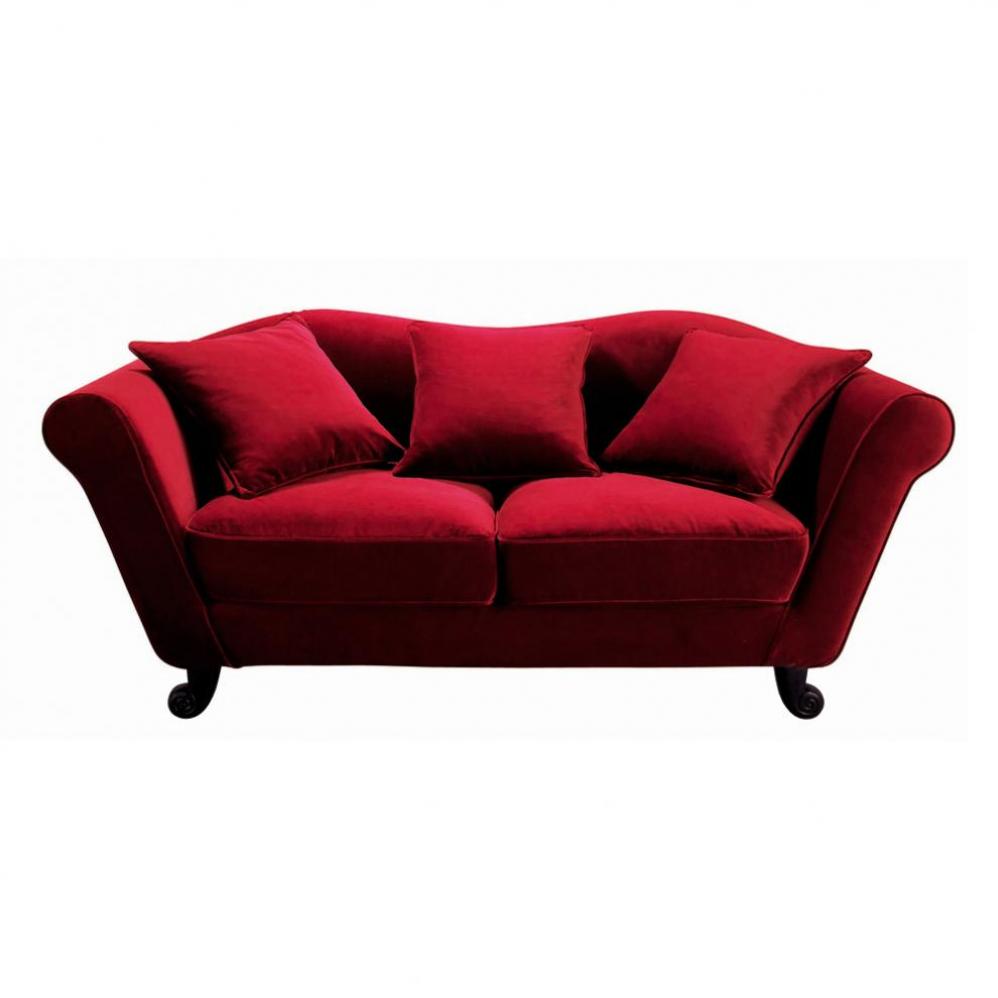 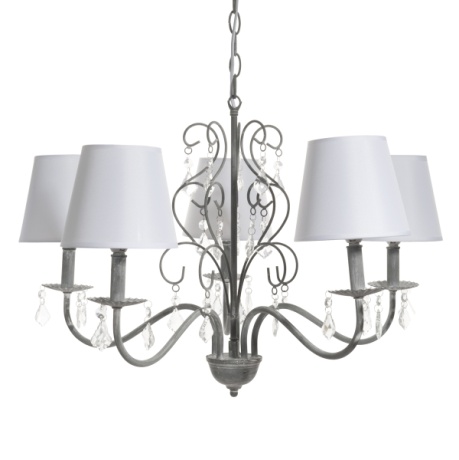 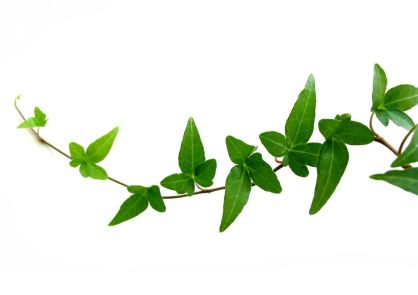 												           suspension pour dessus de table à manger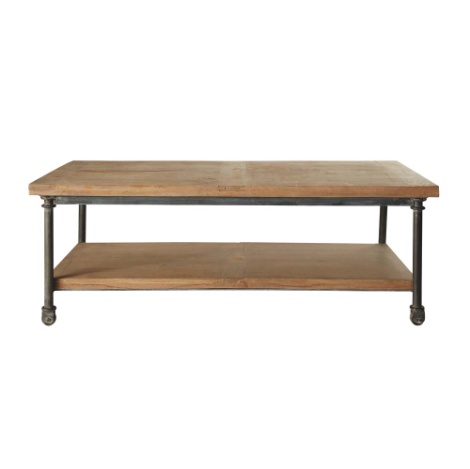 									2 fauteuils capitonné en lin												 					dimensions : H 82 x L 75 x P 83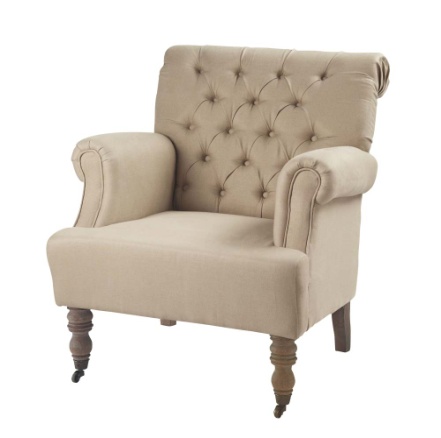 Canapé 3 places rouge . 					Maison du mondedimensions (en cm) : H 86 x L 205 x P 92maison du monde 																								Table basse bois et métal finition vieillie. 												   		 	Maison du monde : 299.00 euros  														Dimensions (cm) : H 45 x L 135 x P 70      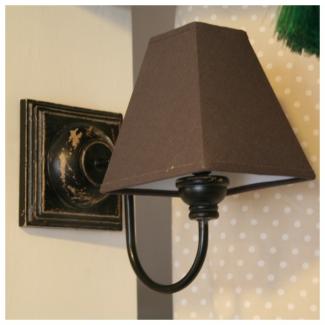 			Applique murale en bois patiné brun			style gustavien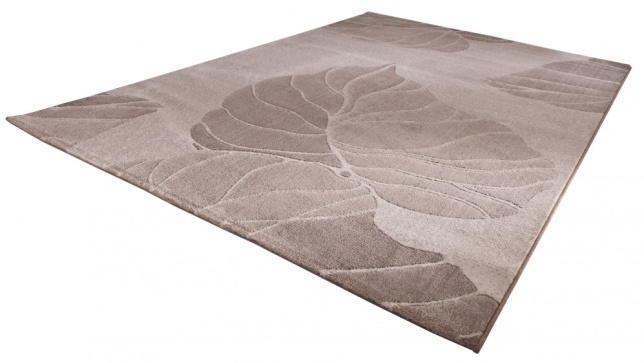 			cosydeco.com : 41.14 euros										 														tapis beige ivoire 160 x 120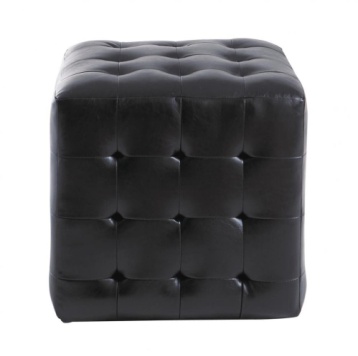 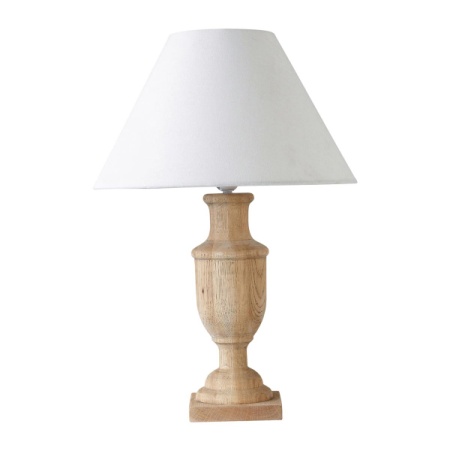 	lampe à poser (exemple) 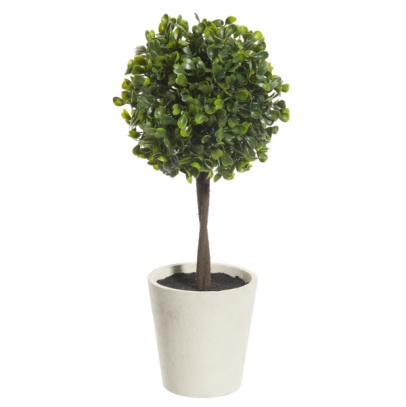 	sur la cheminée	prix indicatif en atelier							repose pied capitonné																									plantes vertesLot de coussins de couleurs 40 x 40 ou 50 x 50				toile toscane 96 x 66 cm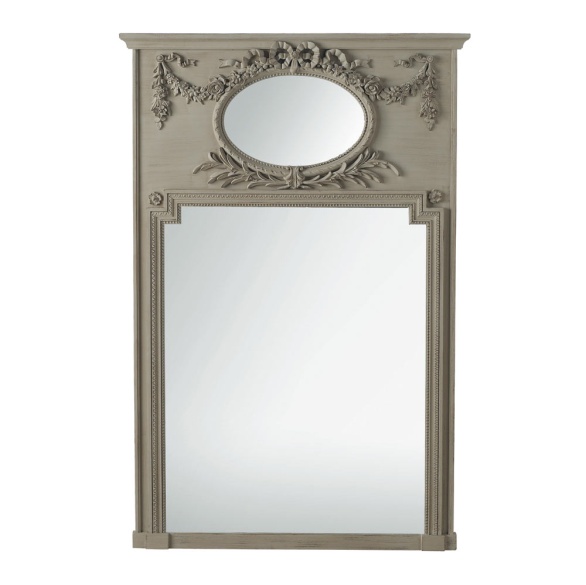 maison du monde					 			maison du monde											prix : 69.00 euros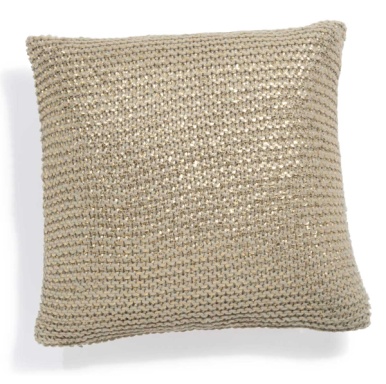 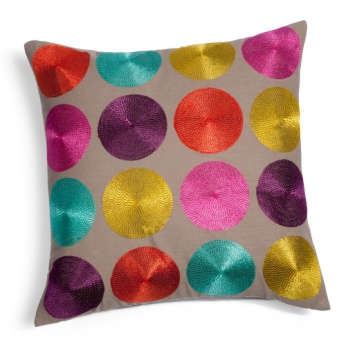 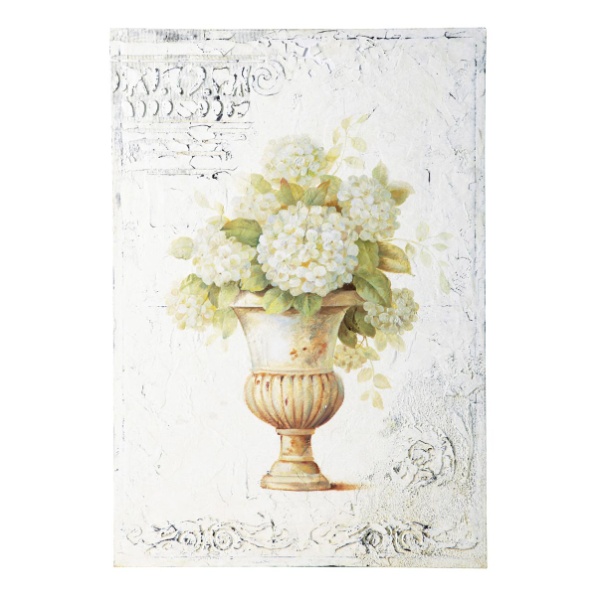 		                                                         				                                                                		miroir mirano gris																A placer sur la cheminée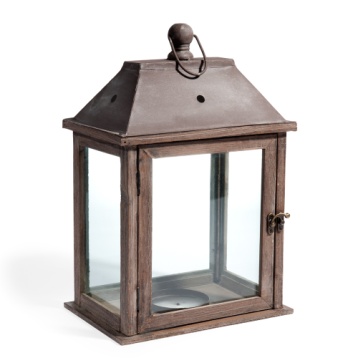 				lanterne										dimensions : 160 x 106 cm															maison du monde : 249.00 euros           			 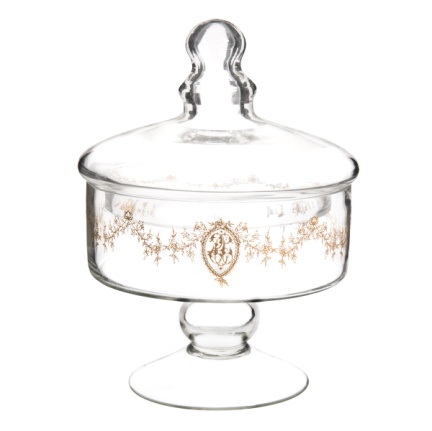 					            				       bonbonniere à poser sur la table du salon												et cadre photo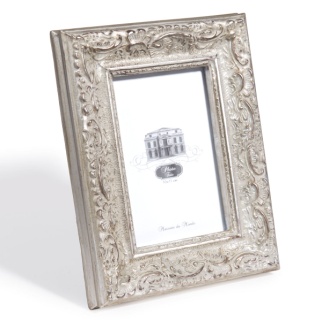  porte revue 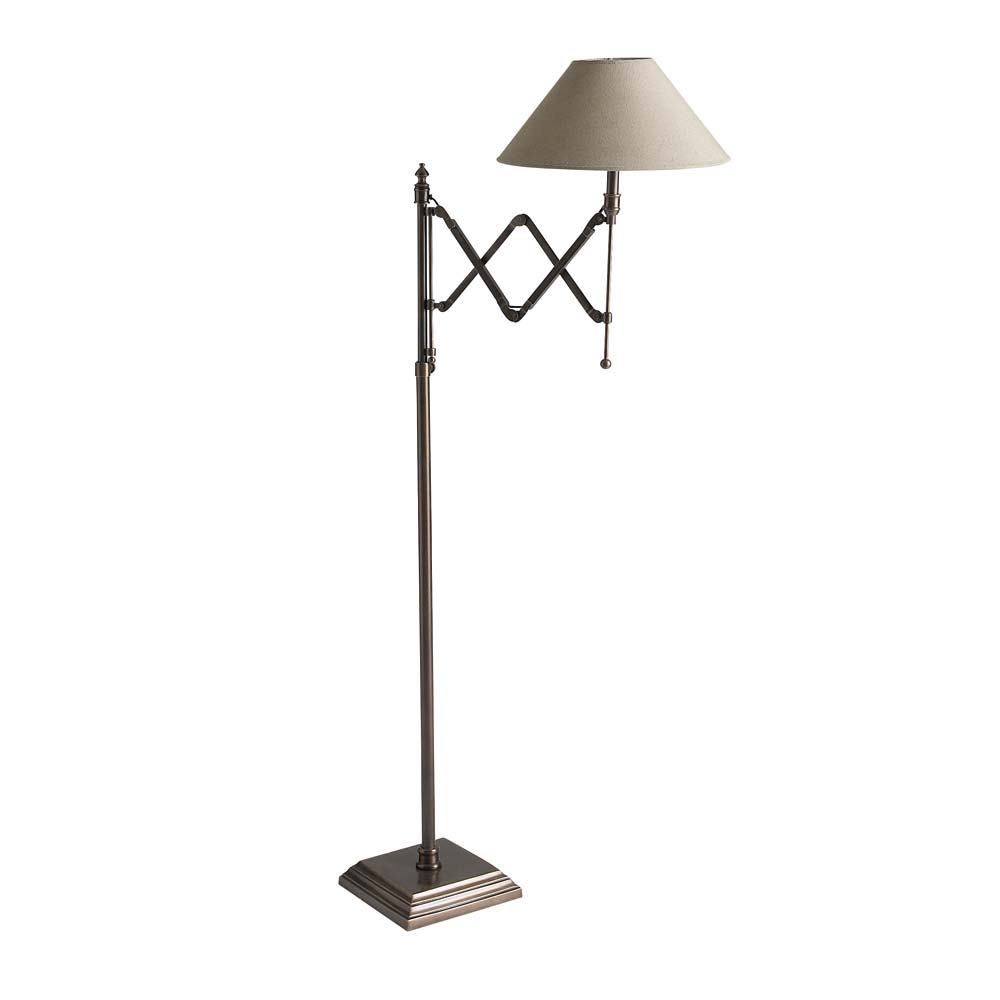 dimensions : H 36 x L 41 x P 15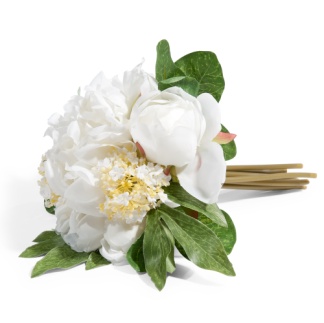 prix : 39.90 euros										maison du monde 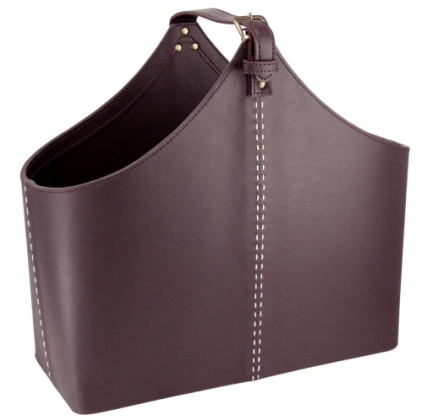 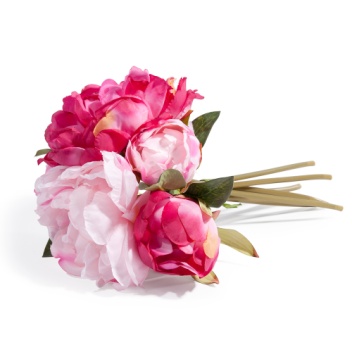 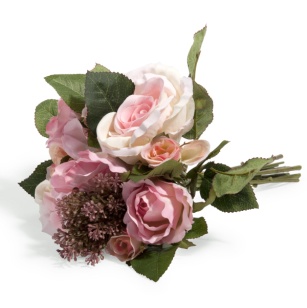 					  				fleurs artificielles											                                       lampadaire Cologne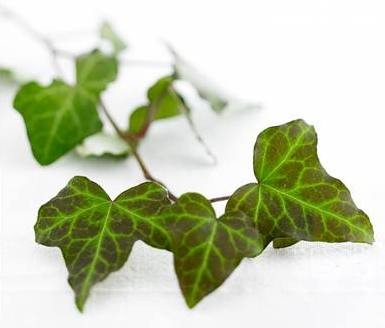 											                               maison du monde : 159.00 euros 										                                                                                                         